TO WHOM IT MAY CONCERNI refer to the above and would confirm that Newport Paper Company Ltd currently have an Office Contents Combined Insurance Policy with Aviva under policy number: 96OSP1006175 which is fully paid to date up to 10 August 2019.The Aviva policy provides cover for Employers Liability Insurance with a limit of indemnity of £10 Million and a Public Liability limit of indemnity of £5 Million.We also arrange an Excess Public Liability Insurance Cover with APC under policy number UY57UY55 which provides an additional £5 Million limit of indemnity cover over and above the Aviva policy.The APC policy runs from 31.3.2018 to 30.3.2019Should you require any further information or assistance please do not hesitate to contact us.Yours faithfully,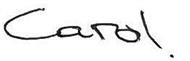 Carol McEwan  Commercial Account Handler Dial Direct: 01952 822295E: cmcewan@henshalls.comOn behalf of Mr Martin Pitchford, Director E: mpitchford@henshalls.com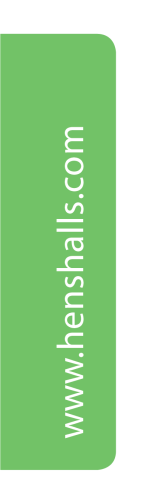 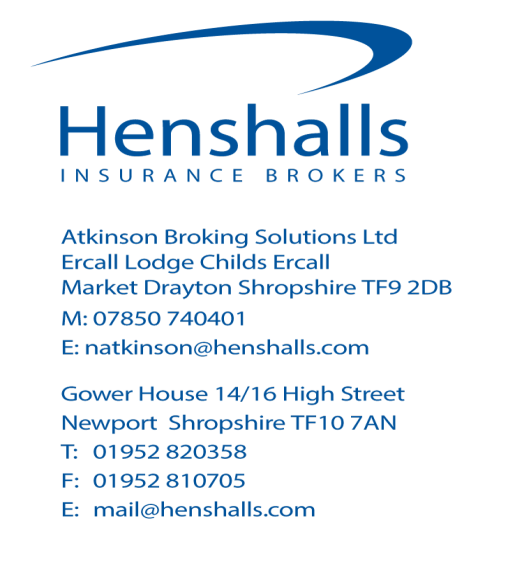 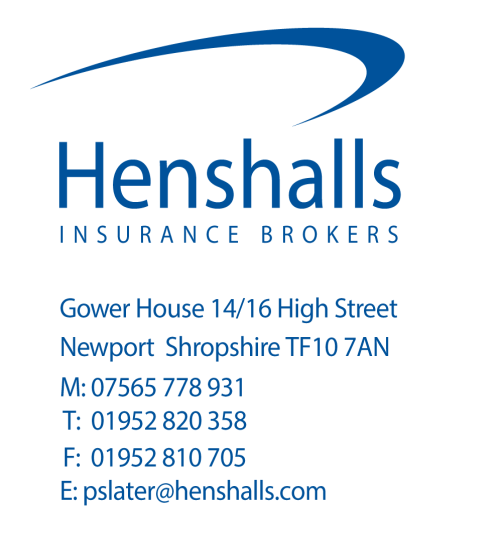 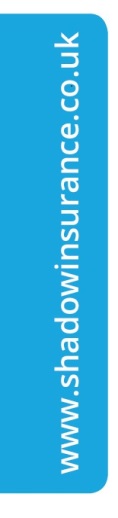 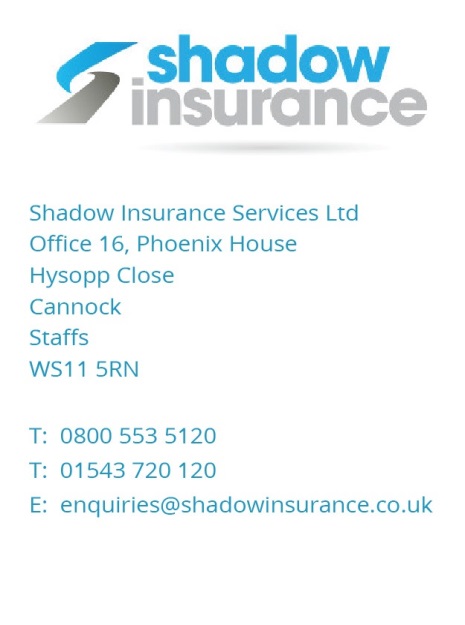 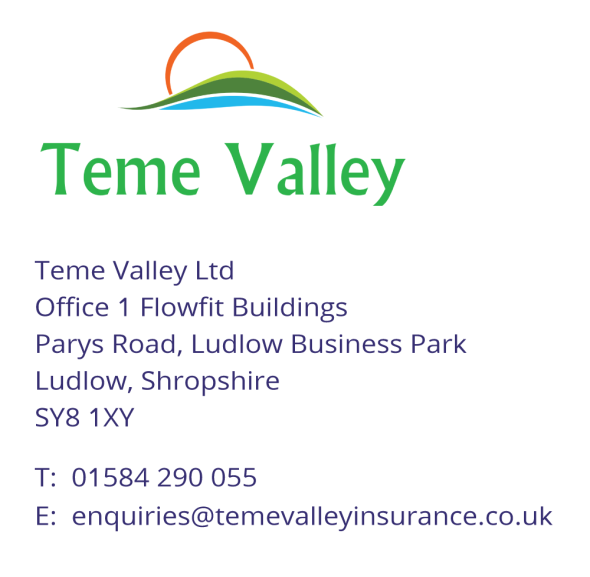 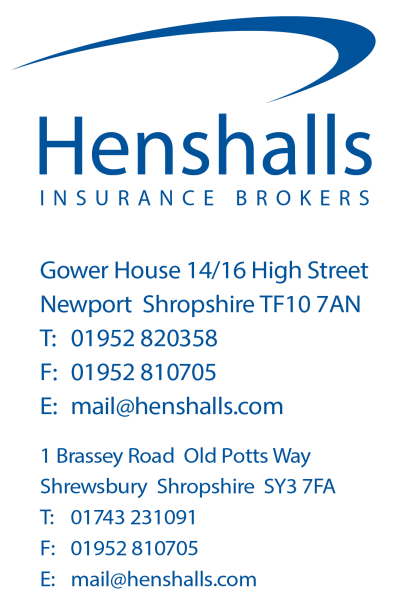 Newport Paper Company Limited
Unit 3
Springfield Industrial Estate
Newport, Shropshire
TF10 7NBOur ref. 982083431st July 2018Re:CONFIRMATION OF COVER – NEWPORT PAPER COMPANY LTD – UNIT 3 SPRINGFIELD INDUSTRIAL ESTATE NEWPORT SHROPSHIRE TF10 7NB 